Дистант. 4 ОИИ. Домашнее задание от 23.10.20.Задание на каникулы.Номер 272. Повторять старое задание:Дирижировать на ¾ + с сольмизацией (проговаривание нот в ритме).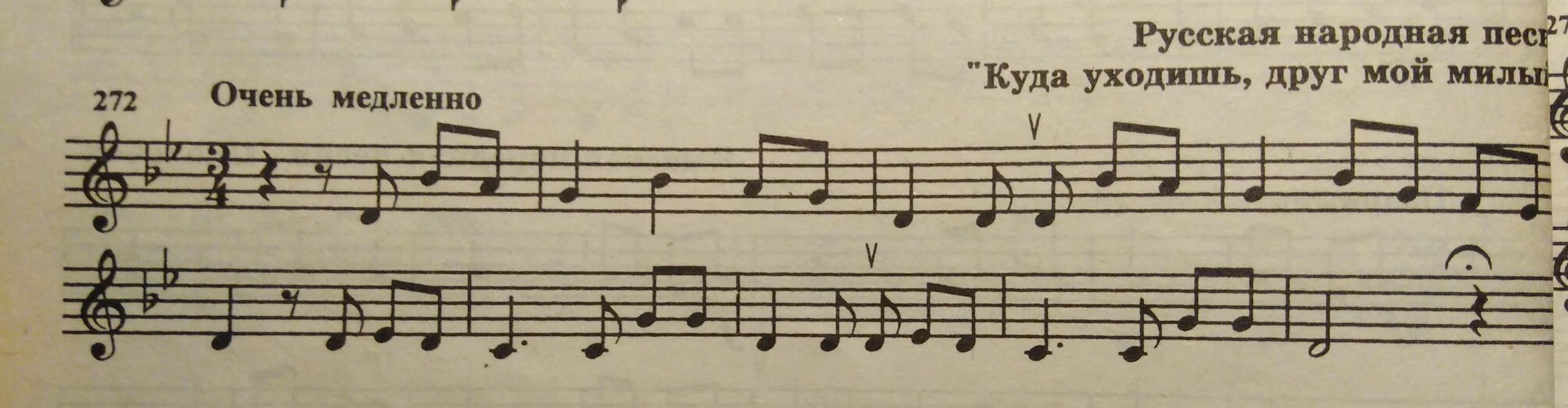 Доделать классную работу.